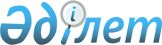 О проекте Закона Республики Казахстан "Об инвестиционных фондах"Постановление Правительства Республики Казахстан от 29 января 2004 года N 106      Правительство Республики Казахстан постановляет: 

      Внести на рассмотрение Мажилиса Парламента Республики Казахстан проект Закона Республики Казахстан "Об инвестиционных фондах".       Премьер-Министр 

      Республики Казахстан 

      Проект   

      Закон Республики Казахстан  Об инвестиционных фондах       Настоящий Закон определяет правовое положение, особенности создания, деятельности, реорганизации и ликвидации акционерного инвестиционного фонда, условия и порядок создания, функционирования и прекращения существования паевого инвестиционного фонда в Республике Казахстан, а также деятельности профессиональных участников рынка ценных бумаг по обеспечению функционирования инвестиционных фондов.  

      Глава 1. Общие положения  

      Статья 1. Основные понятия, используемые в настоящем Законе       В настоящем Законе используются следующие основные понятия: 

      1) активы инвестиционного фонда - совокупность финансовых инструментов и иных активов, принадлежащая акционерному инвестиционному фонду или составляющая паевой инвестиционный фонд; 

      2) акционерный инвестиционный фонд - акционерное общество, исключительным видом деятельности которого является аккумулирование и инвестирование через управляющую компанию денег, внесенных акционерами данного общества в оплату его акций, а также активов, полученных в результате такого инвестирования; 

      3) держатель пая - лицо, имеющее лицевой счет в системе реестров держателей паев паевого инвестиционного фонда или системе учета номинального держания и обладающее правами по паям паевого инвестиционного фонда; 

      4) диверсификация - размещение активов инвестиционного фонда в различные финансовые инструменты и иное имущество с целью снижения риска уменьшения их стоимости; 

      5) договор доверительного управления - договор, заключаемый управляющей компанией с акционерным инвестиционным фондом, или договор, заключаемый управляющей компанией с инвестором о передаче в доверительное управление денег в соответствии с требованиями, установленными настоящим Законом; 

      6) инвестиционная декларация - документ, определяющий перечень объектов инвестирования, цели, стратегии, условия и ограничения инвестиционной деятельности в отношении активов инвестиционного фонда, условия хеджирования и диверсификации активов фонда; 

      7) инвестиционное решение - решение о совершении сделки с активами инвестиционного фонда, принимаемое в процессе управления его активами; 

      8) инвестиционный доход - прирост активов инвестиционного фонда в денежном выражении, полученный в результате их инвестирования; 

      9) инвестиционный фонд - акционерный или паевой инвестиционный фонд, созданный в соответствии с настоящим Законом; 

      10) номинальная стоимость пая - денежное выражение стоимости пая при первоначальном размещении паев паевого инвестиционного фонда; 

      11) паевой инвестиционный фонд - принадлежащая держателям паев и находящаяся в управлении управляющей компании совокупность денег, полученных в оплату паев, а также полученных в результате их инвестирования иных активов; 

      12) пай - именная эмиссионная ценная бумага бездокументарной формы выпуска, подтверждающая долю ее собственника в паевом инвестиционном фонде, право на получение денег, полученных от реализации активов паевого инвестиционного фонда при прекращении его существования, а также иные права, связанные с особенностями деятельности паевых инвестиционных фондов, определенных настоящим Законом; 

      13) первоначальное размещение паев - период размещения паев по номинальной стоимости в целях формирования минимального размера активов паевого инвестиционного фонда; 

      14) правила паевого инвестиционного фонда - документ, который определяет цели, условия, порядок функционирования и прекращения существования паевого инвестиционного фонда; 

      15) расчетная стоимость пая - денежное выражение стоимости пая, определяемое путем деления стоимости чистых активов паевого инвестиционного фонда на количество его паев, находящихся в обращении; 

      16) стоимость чистых активов инвестиционного фонда - денежное выражение стоимости активов инвестиционного фонда, определяемое как разница между стоимостью всех активов инвестиционного фонда и его обязательствами либо начисленными расходами, подлежащими оплате за счет активов инвестиционного фонда; 

      17) управляющая компания - юридическое лицо, осуществляющее доверительное управление активами инвестиционного фонда на основании лицензии на управление инвестиционным портфелем; 

      18) уполномоченный орган - государственный орган, осуществляющий регулирование и надзор финансового рынка и финансовых организаций; 

      19) фонд рискового инвестирования - акционерный инвестиционный фонд или закрытый паевой инвестиционный фонд, инвестиционная деятельность которого связана с повышенным риском для держателей акций или паев данного инвестиционного фонда.  

      Статья 2. Законодательство Республики Казахстан 

об инвестиционных фондах       1. Законодательство Республики Казахстан об инвестиционных фондах основывается на Конституции  Республики Казахстан и состоит из Гражданского кодекса  Республики Казахстан, настоящего Закона и иных нормативных правовых актов Республики Казахстан. 

      2. Если международным договором, ратифицированным Республикой Казахстан, установлены иные правила, чем те, которые содержатся в настоящем Законе, то применяются правила международного договора. 

      3. Законодательство Республики Казахстан о рынке ценных бумаг и об акционерных обществах распространяется на инвестиционные фонды, если иное не установлено настоящим Законом.  

      Статья 3. Предмет регулирования настоящего Закона       1. Настоящий Закон регулирует правоотношения: 

      1) связанные с особенностями создания, правового положения, деятельности, реорганизации и ликвидации акционерных инвестиционных фондов; 

      2) возникающие в процессе создания, функционирования и прекращения существования паевых инвестиционных фондов; 

      3) связанные с деятельностью профессиональных участников рынка ценных бумаг по доверительному управлению активами паевых инвестиционных фондов, их учету и хранению, а также обеспечению размещения, обращения и выкупа ценных бумаг инвестиционных фондов. 

      2. Настоящий Закон не распространяется на отношения по доверительному управлению имуществом, осуществляемому иными, кроме управляющих компаний, лицами, деятельность которых регулируется другими законодательными актами Республики Казахстан. 

      3. Нормы настоящего Закона не применяются к Инвестиционному фонду Казахстана, порядок создания и деятельности которого устанавливается отдельным законодательным актом Республики Казахстан.  

      Статья 4. Виды инвестиционных фондов       1. В Республике Казахстан действуют следующие виды инвестиционных фондов: 

      1) акционерный инвестиционный фонд; 

      2) паевой инвестиционный фонд, который может быть создан в двух формах - открытой или закрытой. 

      2. Открытый паевой инвестиционный фонд предоставляет держателю его пая право требовать от управляющей компании выкупа пая в случаях, на условиях и в порядке, установленных настоящим Законом и правилами данного инвестиционного фонда. 

      Выкуп паев открытого паевого инвестиционного фонда должен осуществляться не реже одного раза в год. 

      3. Закрытый паевой инвестиционный фонд предоставляет держателю его пая право участия в общем собрании держателей паев данного фонда, а также на получение дивидендов по паю на условиях и в порядке, предусмотренных правилами фонда. 

      Держатель паев закрытого паевого инвестиционного фонда не имеет права требовать от управляющей компании выкупа принадлежащих ему паев. 

      4. Акционерный инвестиционный фонд или закрытый паевой инвестиционный фонд, инвестиционной декларацией или правилами которого предусмотрена возможность инвестирования активов фонда без соблюдения условий инвестирования, установленных подпунктами 8)-11) пункта 1 статьи 41 настоящего Закона, являются фондами рискового инвестирования.  

      Статья 5. Наименование инвестиционного фонда       1. В наименовании инвестиционного фонда запрещается использовать слова "национальный", "центральный", "правительственный", "гарантированный" или "застрахованный" в указанном или измененном виде на каком бы то ни было языке. Наименование инвестиционного фонда не должно утверждать или подразумевать страхование или гарантирование дохода от инвестиций. 

      2. Наименование инвестиционного фонда рискового инвестирования должно содержать указание в наименовании на то, что данный фонд является фондом рискового инвестирования. 

      3. Наименование акционерного инвестиционного фонда должно содержать слова "акционерный инвестиционный фонд". 

      4. Наименование паевого инвестиционного фонда должно содержать слова "паевой инвестиционный фонд", указание на то, является ли он открытым или закрытым, и наименование его управляющей компании. 

      5. Лицо, не зарегистрированное в органах юстиции в качестве инвестиционного фонда и не зарегистрировавшее в уполномоченном органе выпуск паев или акций инвестиционного фонда не вправе именовать себя инвестиционным фондом, осуществлять деятельность в качестве инвестиционного фонда и использовать в своих наименованиях слова "инвестиционный фонд" в любых сочетаниях.  

      Статья 6. Инвестиционная деятельность инвестиционного фонда       Инвестиционная деятельность инвестиционного фонда заключается в инвестировании активов фонда его управляющей компанией с целью получения доходов акционерами или держателями паев этого фонда и обеспечения снижения рисков при таком инвестировании.  

      Статья 7. Требования к аудиту инвестиционного фонда, 

его управляющей компании и кастодиана       Одна аудиторская организация не вправе проводить аудит за один и тот же отчетный период или по состоянию на одно и то же число одновременно: 

      1) акционерного инвестиционного фонда и его управляющей компании; 

      2) акционерного инвестиционного фонда и его кастодиана; 

      3) управляющей компании и кастодиана инвестиционного фонда.  

      Глава 2. Акционерный инвестиционный фонд  

      Статья 8. Требования к учредителям и акционерам 

акционерного инвестиционного фонда       1. Учредителями или акционерами акционерного инвестиционного фонда не могут быть юридические лица, зарегистрированные в оффшорных зонах, перечень которых устанавливается уполномоченным органом. 

      2. Акционерами акционерного инвестиционного фонда не могут являться управляющая компания, кастодиан и регистратор, заключившие соответствующие договоры с данным инвестиционным фондом. 

      Запрет, установленный частью первой настоящего пункта, не распространяется на акционеров акционерного инвестиционного фонда рискового инвестирования.  

      Статья 9. Требования к акционерным инвестиционным фондам       1. Акционерный инвестиционный фонд не вправе: 

      1) осуществлять иные виды деятельности, кроме деятельности в качестве инвестиционного фонда; 

      2) вводить "золотую акцию"; 

      3) создавать дочерние организации; 

      4) выпускать и размещать иные финансовые инструменты, кроме простых акций. 

      2. Управление активами акционерного инвестиционного фонда осуществляется управляющей компанией в соответствии с договором доверительного управления активами фонда и инвестиционной декларацией данного фонда, учет и хранение активов акционерного инвестиционного фонда осуществляется кастодианом в соответствии с кастодиальным договором. 

      3. Управляющая компания, кастодиан и регистратор, заключившие соответствующие договоры с акционерным инвестиционным фондом, не должны быть аффилированными между собой лицами, за исключением указанных организаций, оказывающих услуги акционерному инвестиционному фонду рискового инвестирования. 

      4. Акционерный инвестиционный фонд представляет отчетность о своей деятельности и о своих активах на условиях и в порядке, установленных стандартами бухгалтерского учета (финансовой отчетности) и нормативным правовым актом уполномоченного органа.  

      Статья 10. Устав акционерного инвестиционного фонда       Устав акционерного инвестиционного фонда, помимо сведений, определенных законодательством Республики Казахстан, должен содержать: 

      1) положение о том, что исключительным видом его деятельности является инвестирование в соответствии с условиями его инвестиционной декларации посредством использования услуг управляющей компании и кастодиана; 

      2) виды, порядок определения и максимальные размеры расходов на содержание органов акционерного инвестиционного фонда.  

      Статья 11. Государственная регистрация выпуска акций 

акционерного инвестиционного фонда       1. Государственная регистрация выпуска акций акционерного инвестиционного фонда осуществляется в соответствии с требованиями законодательства Республики Казахстан о рынке ценных бумаг и настоящего Закона. 

      2. Для государственной регистрации выпуска акций акционерного инвестиционного фонда, помимо документов, определенных законодательством Республики Казахстан, представляются проекты договоров акционерного инвестиционного фонда с управляющей компанией, кастодианом и регистратором. 

      3. Проспект выпуска акций акционерного инвестиционного фонда, помимо сведений, определенных законодательством Республики Казахстан, должен содержать: 

      1) инвестиционную декларацию; 

      2) условия и порядок подачи и исполнения заявок на выкуп акций акционерного инвестиционного фонда; 

      3) перечень посредников по размещению и (или) выкупу акций акционерного инвестиционного фонда (при их наличии) с указанием их мест нахождения и номеров контактных телефонов. 

      4. Уполномоченный орган вправе отказать в государственной регистрации выпуска акций акционерного инвестиционного фонда в случае несоответствия представленных им документов требованиям законодательства Республики Казахстан или наличия противоречивых, вводящих в заблуждение сведений в представленных документах. 

      5. Уполномоченный орган обязан письменно уведомить заявителя об отказе в государственной регистрации выпуска акций акционерного инвестиционного фонда с указанием оснований отказа. 

      6. Уполномоченный орган осуществляет учет акционерных инвестиционных фондов, созданных в Республики Казахстан в соответствии с требованиями настоящего Закона в установленном им порядке.  

      Статья 12. Акции акционерного инвестиционного фонда       1. Акции акционерного инвестиционного фонда оплачиваются только деньгами в национальной валюте Республики Казахстан. 

      Неполная оплата акций при их размещении не допускается. 

      2. Деньги в оплату акций акционерного инвестиционного фонда при их первичном размещении перечисляются покупателем акций на счет акционерного инвестиционного фонда в кастодиане данного фонда. 

      3. Акции акционерных инвестиционных фондов рискового инвестирования не допускаются к размещению и обращению в торговых системах организаторов торгов.  

      Статья 13. Особенности функционирования органов 

акционерного инвестиционного фонда       1. На общем собрании акционеров акционерного инвестиционного фонда имеют право присутствовать представители его управляющей компании, кастодиана, регистратора и аудиторской организации, а также уполномоченного органа. 

      Письменные извещения о проведении общего собрания акционеров акционерного инвестиционного фонда направляются управляющей компании, кастодиану, регистратору, аудиторской организации фонда и уполномоченному органу в порядке, установленном законодательством об акционерных обществах и уставом акционерного инвестиционного фонда для извещения акционеров данного инвестиционного фонда о проведении общего собрания его акционеров. 

      2. Уставом акционерного инвестиционного фонда внесение изменений и дополнений в проспект выпуска акций в части определения общего количества его объявленных акций, условий и порядка их выпуска, размещения, обращения и выкупа, изменения и дополнения инвестиционной декларации может быть отнесено к компетенции совета директоров. 

      3. Принятие решений о заключении договоров с управляющей компанией, кастодианом, регистратором и аудиторской организацией относится к компетенции совета директоров акционерного инвестиционного фонда, если иное не установлено уставом данного инвестиционного фонда.  

      Статья 14. Выкуп акций акционерного инвестиционного фонда       1. Акционер акционерного инвестиционного фонда вправе требовать выкупа принадлежащих ему акций только в случае принятия общим собранием акционеров решений о внесении изменений и дополнений в устав или проспект выпуска акций данного акционерного инвестиционного фонда, ущемляющих его права, если акционер принимал участие в этом общем собрании и голосовал против принятия указанного решения. 

      2. Акционеры акционерного инвестиционного фонда вправе требовать выкупа принадлежащих им акций в течение тридцати календарных дней до даты вступления в силу изменений и дополнений в инвестиционную декларацию на условиях и в порядке, установленных уставом или проспектом выпуска акций данного фонда.  

      Статья 15. Реорганизация и ликвидация акционерного 

инвестиционного фонда       1. Добровольная реорганизация (слияние, присоединение, разделение и выделение) и ликвидация акционерного инвестиционного фонда может быть осуществлена по решению общего собрания акционеров на условиях и в порядке, установленных нормативным правовым актом уполномоченного органа. 

      2. В случае, если в результате выкупа акций акционерного инвестиционного фонда размер его уставного капитала станет меньше минимального размера, установленного Законом  Республики Казахстан "Об акционерных обществах", акционерный инвестиционный фонд подлежит ликвидации при не устранении указанного несоответствия в течение двух месяцев с даты уменьшения уставного капитала. 

      3. Принудительная реорганизация и ликвидация акционерного инвестиционного фонда осуществляется по решению суда в порядке, предусмотренном законодательством Республики Казахстан. Уполномоченный орган вправе обратиться с иском в суд о принудительной ликвидации инвестиционного фонда по основаниям, предусмотренным законодательством Республики Казахстан. 

      4. Акционерный инвестиционный фонд в случае его принудительной реорганизации или ликвидации по решению суда в течение семи календарных дней с момента вступления решения суда в законную силу, направляет уполномоченному органу уведомление об этом с приложением копии решения суда.  

      Глава 3. Паевой инвестиционный фонд  

      Статья 16. Правовое положение паевого 

инвестиционного фонда       1. Паевой инвестиционный фонд не является юридическим лицом. 

      Паевой инвестиционный фонд создается на неограниченный срок, если иное не предусмотрено правилами фонда. 

      2. Доля в праве собственности на активы паевого инвестиционного фонда удостоверяется паем, выпускаемым управляющей компанией. 

      Раздел активов паевого инвестиционного фонда между держателями его паев и выдел из них доли в натуре не допускается. 

      3. Минимальный размер активов паевого инвестиционного фонда составляет пятьдесят тысяч месячных расчетных показателей.  

      Статья 17. Создание паевого инвестиционного фонда       1. Решение о создании паевого инвестиционного фонда принимается советом директоров управляющей компании данного фонда, если ее уставом данный вопрос не отнесен к исключительной компетенции общего собрания акционеров управляющей компании. 

      Советом директоров управляющей компании паевого инвестиционного фонда, если иное не установлено ее уставом, принимаются также решения об утверждении правил паевого инвестиционного фонда, внесении изменений и дополнений в них. 

      2. Управляющая компания вправе создавать несколько открытых и (или) закрытых паевых инвестиционных фондов, которые должны различаться по инвестиционным декларациям. 

      3. Управляющая компания, кастодиан и центральный депозитарий не могут быть держателями паев тех паевых инвестиционных фондов, функционирование которых они обеспечивают в соответствии с заключенными договорами, за исключением указанных организаций, обеспечивающих функционирование паевого инвестиционного фонда рискового инвестирования.  

      Статья 18. Объединение или изменение 

формы паевых инвестиционных фондов       1. Допускается объединение паевых инвестиционных фондов одной формы на условиях и в порядке, установленных правилами фонда. 

      2. Решением общего собрания держателей паев закрытого паевого инвестиционного фонда может быть принято решение об изменении формы фонда в открытый паевой инвестиционный фонд. 

      3. Не допускается изменение формы открытого паевого инвестиционного фонда в закрытый паевой инвестиционный фонд.  

      Статья 19. Договор доверительного управления 

паевым инвестиционным фондом       1. По договору доверительного управления инвестор передает в доверительное управление управляющей компании деньги в целях их объединения с деньгами других инвесторов в паевой инвестиционный фонд и последующего их инвестирования согласно правилам данного фонда. 

      2. Договор доверительного управления паевым инвестиционным фондом является договором присоединения, условия которого определяются управляющей компанией. Условия договора доверительного управления паевым инвестиционным фондом могут быть приняты держателем пая фонда только путем присоединения к указанному договору в целом. 

      3. Помимо условий, предусмотренных законодательными актами Республики Казахстан, договор доверительного управления паевым инвестиционным фондом должен содержать: 

      1) условия и порядок расторжения договора и (или) прекращения существования фонда; 

      2) условия и порядок передачи активов фонда в управление другой управляющей компании, выполнения управляющей компанией обязанностей по прекращению существования фонда, в том числе в случаях приостановления действия (отзыва) ее лицензии на управление инвестиционным портфелем; 

      3) ответственность сторон.  

      Статья 20. Государственная регистрация выпуска паев 

паевого инвестиционного фонда       1. Государственная регистрация выпуска паев паевого инвестиционного фонда осуществляется уполномоченным органом на основании следующих документов, представленных управляющей компанией: 

      1) заявления, составленного в произвольной форме; 

      2) копии решения о создании паевого инвестиционного фонда, принятого советом директоров или общим собранием акционеров (единственным акционером, владеющим всеми голосующими акциями) управляющей компании в соответствии с ее уставом; 

      3) правила фонда, утвержденные советом директоров или общим собранием акционеров (единственным акционером, владеющим всеми голосующими акциями) управляющей компании в соответствии с ее уставом (в двух экземплярах); 

      4) копии договоров с кастодианом и центральным депозитарием; 

      5) внутренних документов управляющей компании, регламентирующих условия и порядок ее деятельности, деятельности структурных подразделений и работников управляющей компании по созданию, обеспечению функционирования и прекращению существования паевого инвестиционного фонда, соответствующих требованиям законодательства Республики Казахстан о рынке ценных бумаг, если указанные документы не были ранее согласованы с уполномоченным органом (в двух экземплярах). 

      2. Условия и порядок присвоения национального идентификационного номера паям паевого инвестиционного фонда устанавливается нормативным правовым актом уполномоченного органа. 

      3. Документы, представленные на государственную регистрацию выпуска паев паевого инвестиционного фонда, рассматриваются уполномоченным органом в течение тридцати календарных дней с даты их представления. 

      4. В процессе государственной регистрации выпуска паев уполномоченный орган согласовывает: 

      1) правила паевого инвестиционного фонда; 

      2) внутренние документы управляющей компании, регламентирующие условия и порядок ее деятельности, деятельности структурных подразделений и работников управляющей компании по созданию, обеспечению функционирования и прекращению существования паевого инвестиционного фонда, соответствующих требованиям законодательства Республики Казахстан о рынке ценных бумаг, если указанные документы не были ранее согласованы с уполномоченным органом. 

      5. В случае соответствия представленных документов требованиям законодательства Республики Казахстан уполномоченный орган осуществляет государственную регистрацию выпуска паев путем выдачи управляющей компании свидетельства о государственной регистрации выпуска паев и внесения сведения о них в Государственный реестр эмиссионных ценных бумаг. 

      6. Решения уполномоченного органа об отказе в государственной регистрации выпуска паев паевого инвестиционного фонда принимаются в случаях: 

      1) несоответствия представленных документов требованиям законодательства Республики Казахстан; 

      2) наличия противоречивых или вводящих в заблуждение сведений в правилах паевого инвестиционного фонда, изменениях и дополнениях в них и иных документах, представленных на согласование.  

      Статья 21. Пай паевого инвестиционного фонда       1. Приобретение пая свидетельствует о присоединении инвестора к договору доверительного управления паевого инвестиционного фонда. 

      Отчуждение держателем пая своего пая означает расторжение договора доверительного управления. 

      2. Ведение системы реестров держателей паев паевого инвестиционного фонда осуществляется центральным депозитарием. 

      Особенности ведения системы реестров держателей паев паевого инвестиционного фонда, систем учета номинального держания паев, регистрации сделок с паями определяются сводом правил центрального депозитария. 

      3. Условия и порядок размещения, обращения и выкупа паев паевого инвестиционного фонда определяются настоящим Законом, законодательством Республики Казахстан о рынке ценных бумаг и правилами фонда. 

      4. Держатели паев паевого инвестиционного фонда не отвечают по обязательствам, возникшим в связи с доверительным управлением активами фонда и несут риск убытков в пределах стоимости принадлежащих им паев.  

      Статья 22. Права держателей паев паевого 

инвестиционного фонда       1. Держатель пая открытого паевого инвестиционного фонда имеет право требовать от управляющей компании данного фонда выкупа принадлежащего ему пая на условиях и в порядке, установленных настоящим Законом и правилами данного фонда. 

      2. Держатель пая закрытого паевого инвестиционного фонда имеет право на участие в общем собрании держателей паев данного фонда, право на периодическое получение дивидендов по этому паю на условиях и в порядке, предусмотренных правилами данного закрытого паевого инвестиционного фонда. 

      3. Держатели паев паевого инвестиционного фонда осуществляют контроль деятельности управляющей компании в соответствии с правилами паевого инвестиционного фонда.  

      Статья 23. Размещение паев паевого инвестиционного фонда       1. Паи паевых инвестиционных фондов должны оплачиваться только деньгами в национальной валюте Республики Казахстан. 

      Неполная оплата паев паевых инвестиционных фондов при их приобретении не допускается. 

      2. Деньги в оплату паев паевого инвестиционного фонда при их размещении управляющей компанией перечисляются покупателем паев на счет паевого инвестиционного фонда в кастодиане данного фонда. 

      3. В период первоначального размещения паи паевого инвестиционного фонда размещаются по единой номинальной стоимости для всех инвесторов, определенной в правилах фонда. 

      4. Первоначальное размещение паев паевого инвестиционного фонда длится не более трех месяцев и начинается в срок, указанный в правилах фонда. 

      Период первоначального размещения паев паевого инвестиционного фонда заканчивается в момент достижения фондом минимального размера активов паевого инвестиционного фонда, установленного настоящим Законом. 

      5. По окончании первоначального размещения паев паевого инвестиционного фонда стоимость чистых активов фонда должна быть не меньше минимального размера активов паевого инвестиционного фонда. 

      Продление срока первоначального размещения паев паевого инвестиционного фонда допускается один раз по разрешению уполномоченного органа на основании ходатайства управляющей компании, но не более чем на три месяца. 

      6. Приобретение паев паевых инвестиционных фондов осуществляется на основании заявок инвесторов на приобретение паев. 

      Заявки на приобретение паев паевого инвестиционного фонда принимаются и исполняются управляющей компанией на условиях и в порядке, установленных правилами данного фонда. 

      7. Цена последующего размещения пая паевого инвестиционного фонда определяется исходя из расчетной стоимости пая с прибавлением надбавки, если это предусмотрено правилами фонда. 

      8. Отказ в приеме заявок на приобретение паев паевых инвестиционных фондов допускается только в случаях: 

      1) несоблюдения порядка и условий подачи заявок, установленных правилами паевого инвестиционного фонда; 

      2) приостановления размещения паев паевого инвестиционного фонда по решению уполномоченного органа или управляющей компании; 

      3) невыполнения требований к уровню квалификации или капитализации держателей паев, установленных правилами фонда; 

      4) невыполнения иных требований, установленных законодательными актами Республики Казахстан.  

      Статья 24. Выкуп паев открытого паевого 

инвестиционного фонда       1. Выкуп паев открытого паевого инвестиционного фонда осуществляется за счет денег, имеющихся в составе активов паевого инвестиционного фонда или полученных от их реализации, а также заемных средств с соблюдением требований настоящего Закона. 

      2. В течение срока первоначального размещения паев открытых паевых инвестиционных фондов выкуп паев не допускается. 

      3. Требования о выкупе паев открытых паевых инвестиционных фондов подаются в форме заявок на выкуп паев. 

      4. Заявки на выкуп паев открытого паевого инвестиционного фонда принимаются и исполняются управляющей компанией на условиях и в порядке, установленных правилами этого фонда. 

      5. Цена выкупа пая паевого инвестиционного фонда определяется исходя из расчетной стоимости пая с вычитанием скидки, если это предусмотрено правилами фонда. 

      6. Управляющая компания открытого паевого инвестиционного фонда обязана осуществлять выкуп паев фонда по заявкам их держателей по стоимости, в сроки и периоды времени, установленные правилами этого фонда. 

      При проведении выкупа паев открытого паевого инвестиционного фонда реже одного раза в месяц, период приема заявок на выкуп паев должен составлять не менее, чем три дня. 

      7. В случае внесения изменений и дополнений в правила открытого паевого инвестиционного фонда держатели паев данного фонда вправе требовать выкупа принадлежащих им паев в течение тридцати календарных дней до даты вступления в силу указанных изменений и дополнений. 

      8. В приеме заявок на выкуп паев открытых паевых инвестиционных фондов может быть отказано в следующих случаях: 

      1) несоблюдения порядка и условий подачи заявок, установленных правилами фонда; 

      2) принятия решения о приостановлении выкупа паев фонда в порядке, предусмотренном настоящим Законом.  

      Статья 25. Надбавки и скидки при последующем размещении 

или выкупе паев паевого инвестиционного фонда       1. Правилами паевого инвестиционного фонда могут быть предусмотрены условия применения и размеры надбавок к расчетной стоимости паев при их последующем размещении или скидок с расчетной стоимости паев при их выкупе фондом. 

      2. Максимальный размер скидки не может превышать трех процентов от расчетной стоимости пая паевого инвестиционного фонда при его выкупе управляющей компанией. 

      3. При выкупе паев паевого инвестиционного фонда в случае прекращения его существования или по причине внесения изменений и дополнений в правила открытого паевого инвестиционного фонда скидки к расчетной стоимости пая не допускаются.  

      Статья 26. Приостановление размещения и выкупа паев 

паевого инвестиционного фонда       1. Размещение и (или) выкуп паев паевого инвестиционного фонда приостанавливаются: 

      1) по предписанию уполномоченного органа в случаях нарушения или невозможности исполнения требований законодательства Республики Казахстан или договорных обязательств лицами, обеспечивающими функционирование паевого инвестиционного фонда, или лицами, финансовые инструменты или иное имущество которых входит в состав активов паевого инвестиционного фонда; 

      2) управляющей компанией в соответствии с правилами открытого паевого инвестиционного фонда. 

      2. При приостановлении выкупа паев открытого паевого инвестиционного фонда одновременно приостанавливается размещение паев этого фонда. 

      3. Размещение и (или) выкуп паев могут быть приостановлены на неопределенный срок до устранения нарушений, послуживших причиной такого приостановления. 

      4. В случае необходимости приостановления размещения и (или) выкупа паев управляющая компания обязана в тот же день письменно сообщить об этом уполномоченному органу с указанием причин такого приостановления, и мерах по их устранению. 

      Управляющая компания обязана информировать уполномоченный орган о возобновлении размещения и (или) выкупа в день начала размещения и (или) выкупа. 

      5. Уполномоченный орган вправе запретить управляющей компании приостанавливать размещение и (или) выкуп паев паевого инвестиционного фонда, если это не соответствует интересам держателей паев фонда, а также запретить возобновлять размещение и выкуп паев до устранения обстоятельств, послуживших причиной для такого приостановления. 

      6. Управляющая компания обязана приостановить размещение и (или) выкуп паев паевого инвестиционного фонда с момента получения уведомления уполномоченного органа о приостановлении действия (отзыве) лицензии управляющей компании или кастодиана на осуществление соответствующего вида профессиональной деятельности на рынке ценных бумаг до даты возобновления действия лицензии, назначения другой управляющей компании, другого кастодиана фонда или прекращения существования фонда.  

      Статья 27. Правила паевого инвестиционного фонда       1. Правила паевого инвестиционного фонда должны содержать: 

      1) полное и сокращенное наименование паевого инвестиционного фонда; 

      2) полное наименование и место нахождения управляющей компании паевого инвестиционного фонда; 

      3) полное наименование и место нахождения кастодиана паевого инвестиционного фонда, его права и обязанности; 

      4) полное наименование и место нахождения центрального депозитария, осуществляющего ведение системы реестров держателей паев паевого инвестиционного фонда; 

      5) полное наименование аудиторских организаций, осуществляющих аудит управляющей компании и кастодиана паевого инвестиционного фонда; 

      6) инвестиционную декларацию; 

      7) порядок и сроки приведения активов паевого инвестиционного фонда в соответствие требованиям инвестиционной декларации; 

      8) срок, в течение которого будет функционировать паевой инвестиционный фонд, либо указание об его бессрочном функционировании; 

      9) договор доверительного управления; 

      10) описание рисков инвесторов при инвестировании в паи паевого инвестиционного фонда; 

      11) права и обязанности управляющей компании паевого инвестиционного фонда; 

      12) номинальную стоимость пая паевого инвестиционного фонда в период первоначального размещения; 

      13) условия и порядок подачи и исполнения заявок на приобретение паев паевого инвестиционного фонда; 

      14) права и обязанности держателей паев паевого инвестиционного фонда; 

      15) порядок учета и определения стоимости активов паевого инвестиционного фонда и расчетной стоимости пая; 

      16) условия применения и порядок расчета надбавок к расчетной стоимости паев при их размещении; 

      17) виды, порядок определения и максимальные размеры расходов и вознаграждений управляющей компании и иных лиц, обеспечивающих функционирование паевого инвестиционного фонда, которые подлежат оплате за счет активов данного фонда; 

      18) условия и порядок смены управляющей компании или кастодиана в случаях невозможности или отказа от осуществления ими дальнейшей деятельности по обеспечению существования паевого инвестиционного фонда; 

      19) условия и порядок приостановления размещения паев паевого инвестиционного фонда; 

      20) условия и порядок прекращения существования паевого инвестиционного фонда, в том числе выкупа паев при прекращении существования фонда, с указанием наименования печатного издания, в котором должна публиковаться информация о прекращении существования паевого инвестиционного фонда; 

      21) условия и порядок предоставления отчетов по запросам держателей паев; 

      22) условия и порядок раскрытия информации перед держателями паев о паевом инвестиционном фонде, его правилах и изменениях в них, изменении стоимости чистых активов фонда и расчетной стоимости пая, ценах размещения и выкупа пая, а также о лицах, обеспечивающих существование паевого инвестиционного фонда, результатах их деятельности; 

      23) перечень посредников по размещению и выкупу паев паевого инвестиционного фонда (при их наличии) с указанием контактных телефонов, места нахождения. 

      2. Правила открытого паевого инвестиционного фонда помимо сведений, предусмотренных пунктом 1 настоящей статьи, должны содержать: 

      1) условия и порядок подачи и исполнения заявки на выкуп пая; 

      2) условия и порядок приостановления выкупа паев; 

      3) возможность, условия и порядок начисления, выплаты дивидендов по паям; 

      4) условия применения и порядок расчета скидки с расчетной стоимости пая при его выкупе управляющей компанией; 

      5) условия и порядок внесения управляющей компанией изменений и дополнений в правила паевого инвестиционного фонда; 

      6) условия обмена паев по заказу их держателей на паи другого открытого паевого инвестиционного фонда, находящегося в доверительном управлении той же управляющей компании, условия и порядок проведения процедуры обмена паев управляющей компанией и кастодианом фонда, а также центральным депозитарием; 

      7) сведения о средствах массовой информации, в которых будет ежемесячно публиковаться информация о паевом инвестиционном фонде, в порядке, установленном настоящим Законом и правилами фонда. 

      3. Правила закрытых паевых инвестиционных фондов, помимо сведений, предусмотренных пунктом 1 настоящей статьи, должны содержать: 

      1) условия и порядок начисления, выплаты дивидендов по паям; 

      2) условия, порядок созыва и проведения общего собрания держателей паев паевого инвестиционного фонда, определения повестки дня, кворума общего собрания, представительства на общем собрании, голосования, подсчета голосов, оформления протокола общего собрания.  

      Статья 28. Изменения и дополнения в правила 

паевого инвестиционного фонда       1. Изменения и дополнения в правила открытого паевого инвестиционного фонда могут быть внесены по решению управляющей компании, если возможность, условия и порядок их внесения предусмотрены правилами данного фонда. 

      2. Изменения и дополнения в правила закрытого паевого инвестиционного фонда вносятся по решению общего собрания держателей паев. 

      3. Изменения и дополнения в правила паевого инвестиционного фонда подлежат согласованию с уполномоченным органом. 

      4. В период первоначального размещения паев паевого инвестиционного фонда в правила фонда могут быть внесены изменения, касающиеся только изменения наименования или места нахождения управляющей компании, кастодиана или центрального депозитария, заключения договоров с другим кастодианом или аудиторской организацией, а также изменения перечня посредников по размещению и выкупу паев паевого инвестиционного фонда. 

      5. Изменения и дополнения в правила паевого инвестиционного фонда рассматриваются уполномоченным органом в течение тридцати календарных дней с даты их представления управляющей компанией. 

      6. В случае соответствия представленных документов требованиям законодательства Республики Казахстан уполномоченный орган согласовывает изменения и дополнения в правила фонда. 

      Решения уполномоченного органа об отказе в согласовании изменений и дополнений в правила паевого инвестиционного фонда принимаются в случаях: 

      1) несоответствия представленных документов требованиям законодательства Республики Казахстан; 

      2) наличия противоречивых или вводящих в заблуждение сведений в изменениях и дополнениях в правила, представленных на согласование. 

      7. Изменения и дополнения в правила паевого инвестиционного фонда вступают в силу по истечении тридцати календарных дней после опубликования в печатном издании или получения всеми держателями паев в порядке, установленном правилами фонда, текста этих изменений и дополнений с указанием об их согласовании уполномоченным органом. 

      Изменения и дополнения в правила паевого инвестиционного фонда, связанные с изменением наименования, места нахождения управляющей компании, кастодиана или центрального депозитария, со сменой их (избранием новых) аудиторских организаций, а также изменением перечня посредников по размещению и выкупу паев паевого инвестиционного фонда, вступают в силу в порядке, установленном правилами фонда.  

      Статья 29. Вознаграждение и расходы, связанные 

с обеспечением существования паевого 

инвестиционного фонда       1. Виды, порядок определения и максимальные размеры вознаграждений и расходов, связанных с обеспечением существования и прекращения существования паевого инвестиционного фонда, условия и порядок их выплаты за счет активов данного фонда определяются правилами паевого инвестиционного фонда. 

      Виды вознаграждений и расходов, не определенные в правилах паевого инвестиционного фонда, не подлежат возмещению за счет активов паевого инвестиционного фонда. 

      2. В период первоначального размещения паев паевого инвестиционного фонда вознаграждение управляющей компании начисляется, но не выплачивается. 

      Оплата вознаграждений и расходов этого периода, связанных с обеспечением функционирования паевого инвестиционного фонда, в том числе оплата услуг кастодиана и центрального депозитария, осуществляются за счет собственных средств управляющей компании с последующей компенсацией ее затрат за счет активов паевого инвестиционного фонда. В случаях прекращения существования паевого инвестиционного фонда до окончания срока первоначального размещения его паев или по причине несоответствия стоимости его чистых активов минимальному размеру после окончания первоначального размещения паев, управляющая компания принимает на себя риск убытков по возмещению затрат, произведенных в период первоначального размещения паев фонда.  

      Статья 30. Общее собрание держателей паев закрытого 

паевого инвестиционного фонда       1. К исключительной компетенции общего собрания держателей паев закрытого паевого инвестиционного фонда относится решение следующих вопросов: 

      1) внесение изменений и дополнений в правила фонда; 

      2) прекращение существования фонда; 

      3) объединение фонда с другим закрытым паевым инвестиционным фондом или изменение фонда на открытый; 

      4) смена управляющей компании или кастодиана фонда; 

      5) иные вопросы в соответствии с правилами фонда. 

      2. Количество голосов, предоставляемых держателю паев при голосовании, определяется количеством принадлежащих ему паев. 

      3. Общее собрание держателей паев закрытого паевого инвестиционного фонда вправе принимать решения при участии в процедуре голосования держателей паев или их представителей, обладающих не менее чем двумя третями паев фонда на дату проведения общего собрания. 

      4. Решения общего собрания принимаются простым большинством голосов держателей паев закрытого паевого инвестиционного фонда или их представителей, принимающих участие в общем собрании. 

      5. Решение общего собрания держателей паев закрытого паевого инвестиционного фонда может быть принято путем заочного голосования в порядке, установленном правилами фонда. 

      6. Представители управляющей компании, кастодиана, центрального депозитария и уполномоченного органа вправе присутствовать на общем собрании держателей паев закрытого паевого инвестиционного фонда. 

      7. Копия протокола общего собрания держателей паев закрытого паевого инвестиционного фонда должна быть направлена управляющей компанией в уполномоченный орган не позднее трех дней с даты проведения общего собрания, а также представляться держателям паев по их запросу.  

      Статья 31. Созыв общего собрания держателей паев 

закрытого паевого инвестиционного фонда       1. Общее собрание держателей паев закрытого паевого инвестиционного фонда созывается управляющей компанией по собственной инициативе или по письменному требованию держателей паев, составляющих не менее одной трети общего количества паев на дату подачи требования о созыве общего собрания держателей паев этого фонда. 

      Управляющая компания при принятии решения о расторжении договора доверительного управления закрытым паевым инвестиционным фондом обязана созвать общее собрание держателей паев для решения вопроса о передаче активов фонда в управление другой управляющей компании или прекращения существования фонда. 

      2. Затраты, связанные с созывом и проведением общего собрания по инициативе управляющей компании, несет управляющая компания. При этом правилами фонда могут быть предусмотрены случаи частичной компенсации за счет активов данного фонда расходов управляющей компании на проведение по ее инициативе общего собрания держателей паев паевого инвестиционного фонда. 

      3. В случае созыва общего собрания по инициативе держателей, владеющих паями, составляющими не менее одной трети общего количества паев на дату подачи требования о созыве общего собрания держателей паев этого фонда, затраты, связанные с созывом и проведением общего собрания, возмещаются за счет активов паевого инвестиционного фонда. 

      4. Письменное требование держателей паев о созыве общего собрания держателей паев закрытого паевого инвестиционного фонда должно содержать причины его созыва, а также повестку дня общего собрания. 

      Письменное требование о созыве общего собрания должно быть направлено управляющей компании, кастодиану и центральному депозитарию паевого инвестиционного фонда с одновременным уведомлением уполномоченного органа. 

      5. Сообщение о созыве общего собрания держателей паев закрытого паевого инвестиционного фонда должно быть опубликовано в соответствии с правилами паевого инвестиционного фонда в печатном издании или доведено до сведения каждого держателя паев данного фонда в соответствии с правилами фонда.  

      Статья 32. Повторное общее собрание держателей паев 

закрытого паевого инвестиционного фонда       1. Повторное общее собрание держателей паев закрытого паевого инвестиционного фонда, созванное взамен несостоявшегося по причине отсутствия кворума, считается правомочным вне зависимости от количества паев, участвующих в таком голосовании, за исключением повторных общих собраний, в повестку дня которых входит решение вопросов о внесении изменений и дополнений в правила закрытого паевого инвестиционного фонда или его прекращении существования. 

      2. Для решения вопросов о внесении изменений и дополнений в правила закрытого паевого инвестиционного фонда или прекращении его существования, повторное общее собрание держателей паев вправе принимать решения, если на момент окончания регистрации (приема бюллетеней в случае проведения заочного голосования) для участия в нем зарегистрировались (представили бюллетени для голосования) держатели или их представители, обладающие в совокупности пятнадцатью или более процентами паев на дату проведения общего собрания (заочного голосования). 

      3. Повторное общее собрание держателей паев паевого инвестиционного фонда проводится не раньше чем через четырнадцать календарных дней после даты несостоявшегося собрания с такой же повесткой дня.  

      Статья 33. Основания прекращения существования 

паевого инвестиционного фонда       1. Прекращение существования паевого инвестиционного фонда осуществляется в следующих случаях: 

      1) истечения срока, на который был создан паевой инвестиционный фонд, установленный в правилах фонда; 

      2) не соответствия стоимости чистых активов паевого инвестиционного фонда по окончании первоначального размещения паев требованию к минимальному размеру активов паевого инвестиционного фонда; 

      3) не соответствия стоимости чистых активов паевого инвестиционного фонда в результате исполнения заявок на выкуп паев требованию к минимальному размеру активов паевого инвестиционного фонда и не устранения указанного несоответствия в течение двух месяцев с даты возникновения данного несоответствия; 

      4) принятия решения управляющей компанией или кастодианом об отказе от дальнейшего выполнения функций по управлению активами или учету и хранению активов фонда в связи с невозможностью дальнейшего исполнения принятых на себя по договору обязательств и в течение двух месяцев с момента принятия указанного решения не вступили в силу изменения в правила паевого инвестиционного фонда, касающиеся назначения новой управляющей компании или нового кастодиана; 

      5) приостановления действия лицензии управляющей компании или кастодиана на осуществление соответствующего вида профессиональной деятельности на рынке ценных бумаг и в течение трех месяцев действие лицензии не возобновлено или не вступили в силу изменения в правила паевого инвестиционного фонда, касающиеся назначения новой управляющей компании или нового кастодиана; 

      6) отзыв лицензии управляющей компании или кастодиана на осуществление соответствующего вида профессиональной деятельности на рынке ценных бумаг и в течение двух месяцев с момента отзыва лицензии не вступили в силу изменения в правила паевого инвестиционного фонда, касающиеся назначения новой управляющей компании или нового кастодиана; 

      7) принятия решения общим собранием держателей паев закрытого паевого инвестиционного фонда о прекращении его существования; 

      8) по иным основаниям, предусмотренным законодательными актами Республики Казахстан. 

      2. С момента возникновения основания для прекращения существования паевого инвестиционного фонда не допускается распоряжение активами паевого инвестиционного фонда, за исключением их реализации, осуществления расчетов с кредиторами, оплаты расходов, связанных с прекращением существования фонда и возврата оставшихся денег держателям паев.  

      Статья 34. Лица, осуществляющие прекращение 

существования паевого инвестиционного фонда       1. Прекращение существования паевого инвестиционного фонда осуществляется управляющей компанией фонда. Для прекращения существования закрытого паевого инвестиционного фонда управляющая компания созывает и проводит общее собрание держателей паев. 

      2. В случае приостановления действия или отзыва лицензии управляющей компании паевого инвестиционного фонда прекращение существования фонда осуществляется кастодианом этого фонда. 

      3. В случае приостановления действия (отзыва) лицензии кастодиана прекращение существования фонда осуществляется управляющей компанией фонда вне зависимости от действия ее лицензии. 

      4. Управляющая компания и (или) кастодиан при прекращении существования паевого инвестиционного фонда, обязаны обеспечить реализацию активов фонда, осуществить расчеты с кредиторами паевого инвестиционного фонда, оплатить расходы, связанные с прекращением существования фонда, и распределить оставшиеся деньги между держателями паев в соответствии с требованиями настоящего Закона и правилами фонда. 

      5. Уполномоченный орган вправе направить своего представителя для контроля за прекращением существования паевого инвестиционного фонда.  

      Статья 35. Прекращение существования паевого 

инвестиционного фонда       1. Управляющая компания или кастодиан паевого инвестиционного фонда, обязаны довести до сведения держателей паев, уполномоченного органа, организаций, обеспечивающих существование паевого инвестиционного фонда, сообщение о прекращении существования паевого инвестиционного фонда, условиях и порядке проведения данной процедуры, а также поместить сообщение об этом в печатном издании, определенном правилами фонда, в течение трех дней с момента наступления основания для прекращения существования фонда. 

      Указанное сообщение в печатных изданиях также должно содержать сведения о порядке предъявления требований кредиторами, обеспечивавшими существование паевого инвестиционного фонда или являющихся сторонами в неисполненных (незавершенных) сделках с активами фонда. 

      Срок предъявления требований кредиторов, которые должны удовлетворяться за счет активов паевого инвестиционного фонда, должен быть не менее одного месяца со дня опубликования сообщения о прекращении существования фонда. 

      2. При прекращении существования паевого инвестиционного фонда до окончания срока первоначального размещения его паев или по причине несоответствия стоимости его чистых активов минимальному размеру активов паевого инвестиционного фонда по окончании первоначального размещения паев, управляющая компания или кастодиан обязаны возвратить деньги держателям паев не позднее десяти дней с момента наступления основания для прекращения существования фонда. 

      3. Управляющая компания или кастодиан принимают меры по выявлению кредиторов, требования которых должны удовлетворяться за счет активов фонда, и получению тех активов паевого инвестиционного фонда, которые были оплачены, но не поставлены (не зарегистрированы как собственность фонда) в период его функционирования. 

      4. По окончании срока предъявления требований кредиторов, которые должны удовлетворяться за счет активов паевого инвестиционного фонда, и до начала расчетов с указанными кредиторами управляющая компания и (или) кастодиан фонда составляют и направляют в уполномоченный орган сведения о составе и стоимости активов паевого инвестиционного фонда, о предъявленных кредиторами требованиях, об оплаченных, но не поставленных активах фонда, а также отчет о результатах рассмотрения вышеуказанных сведений и дальнейших действиях.  

      Статья 36. Исполнение обязательств при прекращении 

существования паевого инвестиционного фонда       1. Деньги, полученные от реализации активов паевого инвестиционного фонда, за исключением случая, предусмотренного пунктом 2 статьи 35 настоящего Закона, распределяются в следующем порядке: 

      1) в первую очередь осуществляются оплата расходов третьих лиц, обеспечивавших существование паевого инвестиционного фонда, и иных кредиторов, обязательства фонда перед которыми образовались до возникновения основания прекращения существования, а также лиц, заявки которых на приобретение или выкуп паев частично исполнены (лиц, оплативших паи, но не внесенных в реестр держателей паев фонда, и держателей паев, заявки которых на выкуп паев были приняты до момента возникновения основания прекращения существования фонда); 

      2) во вторую очередь осуществляется оплата расходов лиц, обеспечивавших реализацию активов и выкуп паев паевого инвестиционного фонда в период его прекращения существования, за исключением управляющей компании и кастодиана паевого инвестиционного фонда; 

      3) в третью очередь осуществляется оплата расходов кастодиана паевого инвестиционного фонда, связанных с прекращением существования фонда, в случаях, если прекращение существования фонда осуществляется по основаниям, не зависевшим от деятельности кастодиана, действия его лицензии на кастодиальную деятельность; 

      4) в четвертую очередь осуществляется оплата расходов управляющей компании паевого инвестиционного фонда, связанных с прекращением существования фонда, в случаях, если прекращение существования фонда осуществляется по основаниям, не зависевшим от деятельности управляющей компании, действия ее лицензии на управление инвестиционным портфелем; 

      5) в пятую очередь осуществляется распределение денег между держателями паев. 

      2. При прекращении существования паевого инвестиционного фонда в связи с тем, что по окончании первоначального размещения паев стоимость чистых активов паевого инвестиционного фонда меньше минимального размера, определенного настоящим Законом, расходы управляющей компании, связанные с процедурой прекращения существования фонда, не возмещаются за счет активов паевого инвестиционного фонда. 

      3. При прекращении существования паевого инвестиционного фонда в связи с приостановлением действия (отзывом) лицензии управляющей компании на управление инвестиционным портфелем или ее отказом от дальнейшего осуществления доверительного управления фондом, а также в связи с приостановлением действия (отзывом) лицензии кастодиана фонда на кастодиальную деятельность или его отказом от дальнейшего осуществления учета и хранения активов фонда, расходы управляющей компании или кастодиана, связанные с процедурой прекращения существования фонда, не возмещаются за счет активов паевого инвестиционного фонда. 

      4. Расходы, связанные с прекращением существования паевого инвестиционного фонда, включая вознаграждение управляющей компании и кастодиану, компенсируются за счет активов паевого инвестиционного фонда в размере, не превышающем пять процентов от суммы денег, полученных в результате реализации всех активов паевого инвестиционного фонда. 

      5. В течение четырнадцати календарных дней после завершения расчетов в соответствии с настоящей статьей управляющая компания или кастодиан паевого инвестиционного фонда представляет в уполномоченный орган информацию о прекращении существования фонда с приложением: 

      1) уведомления кастодиана фонда о распределении всех активов данного фонда; 

      2) уведомления центрального депозитария о закрытии системы реестров держателей паев данного фонда. 

      6. После получения документов о прекращении существования паевого инвестиционного фонда уполномоченный орган вносит в Государственный реестр эмиссионных ценных бумаг сведения о погашении паев.  

      Глава 4. Состав и стоимость активов инвестиционного фонда  

      Статья 37. Состав активов инвестиционного фонда       1. Активы инвестиционного фонда составляют финансовые инструменты. 

      Финансовые инструменты, выпущенные (предоставленные) лицами, не являющимися акционерными обществами, за исключением ценных бумаг, могут составлять активы только инвестиционных фондов рискового инвестирования. 

      2. Нормативным правовым актом уполномоченного органа могут быть предусмотрены возможность, условия и порядок вложения активов акционерного инвестиционного фонда и закрытого паевого инвестиционного фонда в иное, кроме финансовых инструментов, имущество. 

      3. В составе активов инвестиционного фонда не должно быть: 

      1) акций или паев инвестиционных фондов, находящихся в управлении управляющей компании данного инвестиционного фонда; 

      2) активов, выпущенных (предоставленных) управляющей компанией данного инвестиционного фонда; 

      3) акций или долей участия в некоммерческих организациях; 

      4) ценных бумаг одного вида одного эмитента в размере, превышающем пятнадцать процентов от их общего количества, зарегистрированного в установленном законодательством порядке. 

      4. Активы инвестиционного фонда не должны инвестироваться в ценные бумаги одного эмитента или в финансовые инструменты, предоставленные (выпущенные) одним лицом, в размере, превышающем: 

      1) пятнадцать процентов стоимости чистых активов для открытого паевого инвестиционного фонда; 

      2) двадцать процентов стоимости чистых активов для акционерного инвестиционного фонда и закрытого паевого инвестиционного фонда; 

      3) тридцать процентов стоимости чистых активов для инвестиционного фонда рискового инвестирования. 

      5. До окончания срока первоначального размещения паев паевого инвестиционного фонда его активы могут инвестироваться только в депозиты банков второго уровня, неаффилиированных по отношению к управляющей компании паевого инвестиционного фонда, ценные бумаги которых включены в список высшей категории организатора торгов, а также в государственные ценные бумаги и агентские облигации, оставшийся период до даты погашения которых не превышает один год. 

      6. Совокупный объем инвестиций активов инвестиционных фондов, находящихся в управлении у одной управляющей компании, а также собственных активов управляющей компании и ее аффилированных лиц не должен составлять десять и более процентов голосующих акций одного банка Республики Казахстан. 

      7. Иные, кроме установленных в настоящей статье, требования к составу активов инвестиционного фонда определяются в инвестиционной декларации данного фонда.  

      Статья 38. Определение стоимости активов 

инвестиционного фонда       1. Стоимость активов инвестиционного фонда и чистых активов инвестиционного фонда определяется на условиях, по методике и в порядке, установленных стандартами бухгалтерского учета (финансовой отчетности), нормативным правовым актом уполномоченного органа, а также инвестиционной декларацией акционерного инвестиционного фонда или правилами паевого инвестиционного фонда. 

      2. Определение стоимости активов инвестиционного фонда производится в национальной валюте Республики Казахстан. 

      3. Уполномоченный орган вправе давать обязательные к исполнению указания для управляющих компаний в случае неверно примененных методов оценки или неверно рассчитанных стоимости активов инвестиционного фонда, расчетной стоимости пая, цен последующего размещения или выкупа паев.  

      Глава 5. Управление активами инвестиционного фонда  

      Статья 39. Инвестиционная декларация инвестиционного фонда       1. Инвестиционная декларация должна содержать: 

      1) описание целей, задач инвестиционной политики инвестиционного фонда; 

      2) перечень объектов инвестирования инвестиционного фонда, виды сделок, условия и лимиты инвестирования; 

      3) условия хеджирования и диверсификации активов инвестиционного фонда; 

      4) описание рисков, связанных с инвестированием в объекты, определенные инвестиционной декларацией; 

      5) ограничения по инвестиционной политике, предусмотренные настоящим Законом; 

      6) указания о возможности совершения сделок с производными ценными бумагами, покупки (продажи) активов с обязательством их обратной продажи (покупки), а также совершения любых сделок на неорганизованном рынке ценных бумаг. 

      2. Инвестиционная декларация акционерного инвестиционного фонда, помимо сведений, указанных в пункте 1 настоящей статьи, должна содержать: 

      1) полное наименование управляющей компании, кастодиана, регистратора и аудиторской организации акционерного инвестиционного фонда, реквизиты их лицензий и места нахождения; 

      2) порядок учета и определения стоимости активов акционерного инвестиционного фонда и стоимости его акции; 

      3) виды, порядок определения и максимальные размеры расходов и вознаграждений, выплачиваемых управляющей компании, кастодиану, регистратору и иным лицам, которые подлежат оплате за счет активов акционерного инвестиционного фонда; 

      4) дивидендную политику. 

      3. Изменения и дополнения в инвестиционную декларацию акционерного инвестиционного фонда представляются на согласование в уполномоченный орган в течение пяти дней с даты их утверждения. 

      Изменения и дополнения в инвестиционную декларацию акционерного инвестиционного фонда вступают в силу по истечении тридцати календарных дней после опубликования в печатном издании или получения всеми держателями акций в порядке, установленном уставом фонда, текста этих изменений и дополнений с указанием об их согласовании уполномоченным органом.  

      Статья 40. Деятельность управляющей компании 

инвестиционного фонда       1. Управляющая компания осуществляет доверительное управление инвестиционным фондом в интересах держателей акций или паев данного фонда путем совершения действий в соответствии с требованиями настоящего Закона, нормативных правовых актов уполномоченного органа, договора доверительного управления и (или) согласованных правил паевого инвестиционного фонда. 

      2. Управляющая компания паевого инвестиционного фонда является представителем держателей паев фонда на общем собрании акционеров акционерного общества, голосующие акции которого входят в состав активов данного фонда. 

      3. Управляющая компания инвестиционного фонда вправе на условиях и в порядке, предусмотренными настоящим Законом договором доверительного управления или правилами фонда, инициировать внесение изменений и дополнений в инвестиционную декларацию или правила фонда. 

      4. Управляющая компания вправе выступать в качестве представителя держателей паев паевого инвестиционного фонда в связи с деятельностью по доверительному управлению активами фонда, а также предъявлять иски в суд в интересах держателей паев. 

      5. Управляющей компанией инвестиционного фонда не может быть страховая (перестраховочная) организация.  

      Статья 41. Запреты, связанные с осуществлением 

деятельности по управлению активами 

инвестиционного фонда       1. Управляющая компания в отношении управляемого ею инвестиционного фонда не вправе: 

      1) совершать сделки, в результате которых будут нарушены требования законодательства Республики Казахстан, инвестиционной декларации или правил инвестиционного фонда; 

      2) принимать инвестиционные решения по безвозмездному отчуждению активов инвестиционного фонда; 

      3) использовать активы инвестиционного фонда для обеспечения исполнения собственных обязательств или обязательств третьих лиц, не связанных с деятельностью по управлению активами данного инвестиционного фонда; 

      4) продавать (передавать) принадлежащие ей активы в состав активов инвестиционного фонда; 

      5) совершать сделки по марже с активами инвестиционного фонда или покупать (продавать) активы в кредит с использованием заемных средств; 

      6) получать на условиях договоров займа деньги или иное имущество, подлежащие возврату за счет активов инвестиционного фонда, за исключением случаев совершения в торговых системах организаторов торгов сделок с финансовыми инструментами в соответствии с инвестиционной декларацией или правилами инвестиционного фонда, либо использования заемных денег для выкупа акций или паев инвестиционного фонда при недостаточности для этого активов фонда в форме денег с соблюдением условий, определенных в пункте 2 настоящей статьи; 

      7) приобретать активы инвестиционного фонда, которым она управляет, за исключением случаев возмещения расходов и получения вознаграждения в соответствии с договором доверительного управления, инвестиционной декларацией или правилами инвестиционного фонда, а также возмещения суммы денег, использованных управляющей компанией для выкупа паев открытого паевого инвестиционного фонда с соблюдением условий, определенных в пункте 2 настоящей статьи; 

      8) приобретать в состав активов инвестиционного фонда активы другого инвестиционного фонда, управляемого ею, за исключением сделок, заключенных в торговых системах организаторов торгов методами аукциона; 

      9) приобретать за счет активов инвестиционного фонда объекты инвестирования у аффилированных лиц управляющей компании либо продавать им активы инвестиционного фонда, находящегося в управлении данной компании, за исключением сделок, заключенных в торговых системах организатора торгов методами аукциона; 

      10) приобретать на неорганизованном рынке ценных бумаг в состав активов инвестиционного фонда ценные бумаги, выпущенные кастодианом данного фонда, а также аффилированными лицами управляющей компании или кастодиана фонда; 

      11) совершать сделки без обеспечения ("короткие продажи") или принимать обязательства по передаче активов, которые на момент принятия таких обязательств не входят в состав активов инвестиционного фонда, за исключением сделок, заключенных в торговых системах организаторов торгов. 

      2. Совокупный объем задолженности, подлежащей погашению за счет активов инвестиционного фонда, по любым видам займов, полученным для выкупа акций или паев, не должен превышать десяти процентов от стоимости чистых активов инвестиционного фонда. 

      Срок привлечения заемных средств для выкупа акций или паев (включая срок продления) не может превышать трех месяцев. 

      Выплаты вознаграждения за пользование заемными деньгами, предназначенными для выкупа паев открытого паевого инвестиционного фонда, осуществляются за счет собственных средств управляющей компанией. 

      3. На управляющие компании инвестиционных фондов рискового инвестирования требования подпунктов 8)-11) пункта 1 настоящей статьи не распространяются.  

      Статья 42. Обязанности управляющей компании 

инвестиционного фонда       1. Управляющая компания инвестиционного фонда обязана: 

      1) осуществлять оценку стоимости, учет движения, состава и стоимости активов инвестиционного фонда, а также расчет стоимости паев при их последующем размещении или выкупе; 

      2) осуществлять раздельное ведение бухгалтерского учета активов паевого инвестиционного фонда и представление отчетности по ним в соответствии с требованиями, установленными стандартами бухгалтерского учета (финансовой отчетности) и нормативным правовым актом уполномоченного органа; 

      3) осуществлять периодическую, но не реже, чем один раз в месяц, сверку с кастодианом стоимости, движения и состава активов инвестиционного фонда; 

      4) периодически, но не менее, чем один раз в месяц, информировать акционерный инвестиционный фонд или держателей паев паевого инвестиционного фонда о составе и стоимости чистых активов фонда, а также расчетной стоимости пая паевого инвестиционного фонда, в соответствии с требованиями договора доверительного управления или правилами фонда; 

      5) раскрывать информацию об инвестиционном фонде в соответствии с требованиями настоящего Закона. 

      2. Управляющая компания при совершении сделок с активами инвестиционного фонда обязана указывать наименование инвестиционного фонда, в интересах которого она действует. В случае нарушения указанного требования управляющая компания исполняет принятые обязательства за свой счет. 

      3. В течение трех дней после завершения первоначального размещения паев паевого инвестиционного фонда управляющая компания совместно с кастодианом обязана рассчитать стоимость чистых активов паевого инвестиционного фонда и представить в уполномоченный орган отчет о результатах первоначального размещения паев.  

      Статья 43. Аудит управляющей компании 

инвестиционного фонда       Ежегодные аудиторские отчеты управляющей компании инвестиционного фонда должны содержать мнение аудиторской организации о достижении управляющей компанией инвестиционных целей фонда, а также сведения о результатах проверки: 

      1) ведения учета и составления отчетности в отношении активов инвестиционного фонда и операций с ними; 

      2) состава активов инвестиционного фонда; 

      3) порядка оценки стоимости активов инвестиционного фонда, а также определения расчетной стоимости пая, цены размещения и выкупа паев паевого инвестиционного фонда; 

      4) сделок, совершенных с активами инвестиционного фонда; 

      5) порядка и результатов проведения сверок с кастодианом стоимости, движения и состава активов инвестиционного фонда, расчетной стоимости паев при их последующем размещении или выкупе.  

      Глава 6. Учет и хранение активов инвестиционного фонда  

      Статья 44. Обеспечение сохранности активов 

инвестиционного фонда       1. Активы инвестиционного фонда учитываются и хранятся кастодианом обособленно от собственных активов кастодиана и активов иных его клиентов. 

      2. В целях учета и хранения активов инвестиционного фонда, а также для расчетов по операциям, связанным с доверительным управлением активами фонда, кастодианом открываются (ведутся) счета инвестиционного фонда с указанием на то, что доверительное управление счетами осуществляет управляющая компания фонда. 

      3. Обращение взыскания на активы инвестиционного фонда по обязательствам акционера или держателя паев, управляющей компании или кастодиана фонда не допускается, в том числе в случаях ликвидации и (или) банкротства перечисленных субъектов. 

      По обязательствам акционеров или держателей паев инвестиционного фонда взыскание может обращаться на принадлежащие им акции или паи. 

      4. В случае признания или объявления управляющей компании или кастодиана инвестиционного фонда несостоятельными или банкротами активы инвестиционного фонда в конкурсную (ликвидационную) массу не включаются.  

      Статья 45. Обязанности кастодиана инвестиционного фонда       Кастодиан обязан: 

      1) осуществлять контроль за размещением и выкупом акций или паев инвестиционного фонда; 

      2) осуществлять контроль сделок с активами инвестиционного фонда и блокировать (не исполнять) поручения управляющей компании в случае их несоответствия требованиям законодательства Республики Казахстан, проспекта выпуска акций акционерного инвестиционного фонда или правил паевого инвестиционного фонда с незамедлительным уведомлением об этом уполномоченного органа, управляющей компании и если это акционерный инвестиционный фонд, то его исполнительного органа; 

      2) осуществлять учет стоимости, движения и состава активов инвестиционного фонда; 

      3) осуществлять периодическую, но не реже, чем один раз в месяц, сверку с управляющей компанией стоимости, движения и состава активов инвестиционного фонда; 

      4) при прекращении действия кастодиального договора на осуществление учета и хранения активов инвестиционного фонда передать новому кастодиану активы фонда и документы по данному фонду; 

      5) письменно сообщать уполномоченному органу об обнаруженных им нарушениях в деятельности управляющей компании инвестиционного фонда не позднее следующего дня с момента их обнаружения; 

      6) в случае отзыва лицензии управляющей компании паевого инвестиционного фонда на осуществление деятельности по управлению инвестиционным портфелем выбрать новую управляющую компанию открытого паевого инвестиционного фонда либо обеспечить созыв общего собрания держателей паев закрытого паевого инвестиционного фонда на условиях и в порядке, установленных правилами фонда, либо осуществить прекращение существования паевого инвестиционного фонда.  

      Статья 46. Аудит кастодиана инвестиционного фонда       Ежегодные аудиторские отчеты кастодиана, осуществляющего учет и хранение активов инвестиционного фонда, должны содержать сведения о результатах проверки: 

      1) ведения учета и составления отчетности в отношении активов инвестиционного фонда и операций с ними; 

      2) состава активов инвестиционного фонда; 

      3) порядка оценки стоимости активов фонда, а также расчетной стоимости пая, цены размещения и выкупа паев; 

      4) порядка и результатов проведения сверок с управляющей компанией стоимости, движения и состава активов инвестиционного фонда, а также расчетной стоимости паев при их последующем размещении или выкупе; 

      5) порядка хранения активов инвестиционного фонда и документов, удостоверяющих права на активы инвестиционного фонда.  

      Глава 7. Раскрытие информации об инвестиционном фонде  

      Статья 47. Требования к информации об инвестиционном фонде       1. Информация об инвестиционном фонде должна соответствовать требованиям законодательства Республики Казахстан, уставу, инвестиционной декларации, проспекту выпуска акций акционерного инвестиционного фонда и правилам паевого инвестиционного фонда. 

      2. Информация об инвестиционном фонде должна включать: 

      1) наименование инвестиционного фонда, наименование, дата выдачи и номер лицензии его управляющей компании, номер и дата регистрации правил паевого инвестиционного фонда; 

      2) информация о местах (с указанием адреса и номеров телефонов), где можно получить подробную информацию об инвестиционном фонде; 

      3) указание о том, что стоимость акций или расчетная стоимость паев инвестиционного фонда может увеличиваться или уменьшаться. 

      3. Информация об инвестиционном фонде и управляющей компании не должна содержать недостоверные или вводящие в заблуждение сведения, а также: 

      1) гарантии будущей доходности инвестиционной деятельности акционерного инвестиционного фонда или управляющей компании, в том числе основанные на информации об их реальной деятельности в прошлом; 

      2) заявления о факторах, способных существенно повлиять на результаты инвестиционной деятельности управляющей компании, относящиеся к иному событию или периоду времени, прошедшему более трех лет назад; 

      3) сравнения показателей инвестиционной деятельности управляющей компании, не основанные на реальных расчетах доходности и стоимости чистых активов инвестиционного фонда; 

      4) заявления о будущих инвестициях, содержащие гарантии безопасности инвестиций и стабильности размеров возможных доходов или издержек, связанных с указанными инвестициями; 

      5) преувеличенные или неподтвержденные заявления о навыках управления или характеристиках акционерного инвестиционного фонда или управляющей компании, а также их связях с государственными органами, иными лицами. 

      4. Акционерный инвестиционный фонд, управляющая компания паевого инвестиционного фонда в соответствии с законодательными актами Республики Казахстан несут ответственность за содержание информации о своей деятельности, показателях, характеризующих состав и стоимость чистых активов инвестиционного фонда, в том числе за распространение или опубликование неточной, неполной или вводящей в заблуждение информации, а также за ее несвоевременное распространение или опубликование. 

      5. Сведения об инвестиционном фонде рискового инвестирования не могут размещаться в средствах массовой информации и распространяться путем наружной (визуальной) рекламы.  

      Статья 48. Представление информации акционерным 

инвестиционным фондом или управляющей компанией 

паевого инвестиционного фонда       1. Акционерный инвестиционный фонд, управляющая компания паевого инвестиционного фонда и их посредники в местах приема заявок на приобретение и (или) выкуп акций или паев обязаны представлять потенциальным инвесторам, акционерам или держателям паев: 

      1) устав, инвестиционную декларацию, проспект выпуска акций акционерного инвестиционного фонда или правила паевого инвестиционного фонда, содержащие все согласованные изменения и дополнения к ним; 

      2) сведения о составе и стоимости активов инвестиционного фонда, чистых активов инвестиционного фонда, расчетной стоимости одного пая на любую прошедшую дату; 

      3) выдержки из аудиторских отчетов акционерного инвестиционного фонда, управляющей компании или кастодиана инвестиционного фонда с результатами проверки их деятельности по обеспечению функционирования инвестиционного фонда за прошедший финансовый год; 

      4) сведения о возможных и реальных размерах вознаграждений и расходов акционерного инвестиционного фонда, управляющей компании, кастодиана и иных субъектов, обеспечивающих существование инвестиционного фонда, подлежащих возмещению за счет активов инвестиционного фонда, за любой прошедший период; 

      5) сведения о санкциях, примененных к управляющей компании и кастодиану инвестиционного фонда в связи с их деятельностью по управлению, учету и хранению активов инвестиционного фонда; 

      6) иную информацию, распространяемую акционерным инвестиционным фондом, управляющей компанией паевого инвестиционного фонда в соответствии с требованиями законодательства Республики Казахстан или правил фонда. 

      2. Информация о ценах размещения и выкупа акций или паев инвестиционного фонда, методе определения расчетной стоимости одного пая, о стоимости чистых активов фонда (в том числе в расчете на одну акцию при ее выкупе или один пай) на любую прошедшую дату, о сроках, времени начала и окончания приема заявок на приобретение или выкуп акций или паев, случаях приостановления или возобновлении размещения, выкупа акций или паев фонда, о посредниках при размещении и выкупе акций или паев должна представляться потенциальным инвесторам, акционерам или держателям паев на условиях, в порядке и способами, указанными в уставе, проспекте выпуска акций и инвестиционной декларации акционерного инвестиционного фонда или правилах паевого инвестиционного фонда. 

      3. В случае принятия решения о приостановлении или возобновлении процесса размещения и (или) выкупа акций или паев акционерный инвестиционный фонд или управляющая компания паевого инвестиционного фонда обязаны опубликовать (распространить) сообщение об этом с указанием причин в течение пяти календарных дней со дня принятия такого решения.  

      Глава 8. Заключительные положения  

      Статья 49. Ответственность за нарушение законодательства 

Республики Казахстан об инвестиционных фондах       Лица, виновные в нарушении законодательства Республики Казахстан об инвестиционных фондах, несут ответственность в соответствии с законами Республики Казахстан.  

      Статья 50. Порядок введения в действие настоящего Закона       1. Настоящий Закон вводится в действие со дня его официального опубликования. 

      2. Признать утратившим силу Закон  Республики Казахстан от 6 марта 1997 г. "Об инвестиционных фондах в Республике Казахстан" (Ведомости Парламента Республики Казахстан, 1997 г., N 5, ст. 57; N 13-14, ст. 205; 1998 г., N 17-18, ст. 224; 2003 г., N 11, ст. 56).       Президент 

      Республики Казахстан 
					© 2012. РГП на ПХВ «Институт законодательства и правовой информации Республики Казахстан» Министерства юстиции Республики Казахстан
				